Negotiation AgreementWe, ___________________________,the CEO of  ___________________________,and ___________________________,the CEO of ___________________________, have come to a mutually agreed up partnership plan, as outlined below. 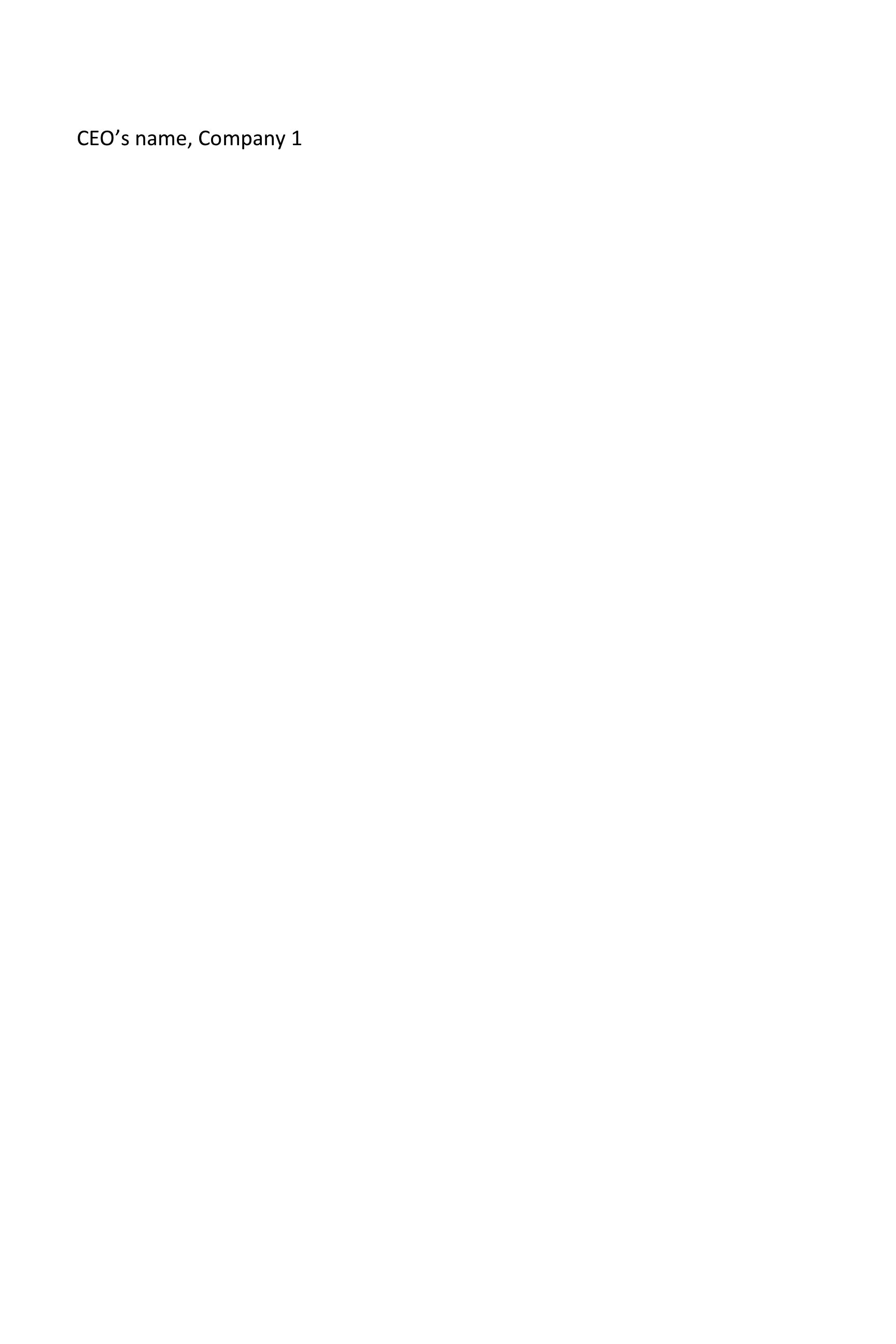 Proposed Partnership Plan:________________________________________________________________________________________________________________________________________________________________________________________________________________________________________________________________________________________________________________________________________________________________________________________________________________________________________________________________________________________________________________________________________________________________________________________________As agreed upon, on May 4th, 2012, by: ________________________________                  ________________________________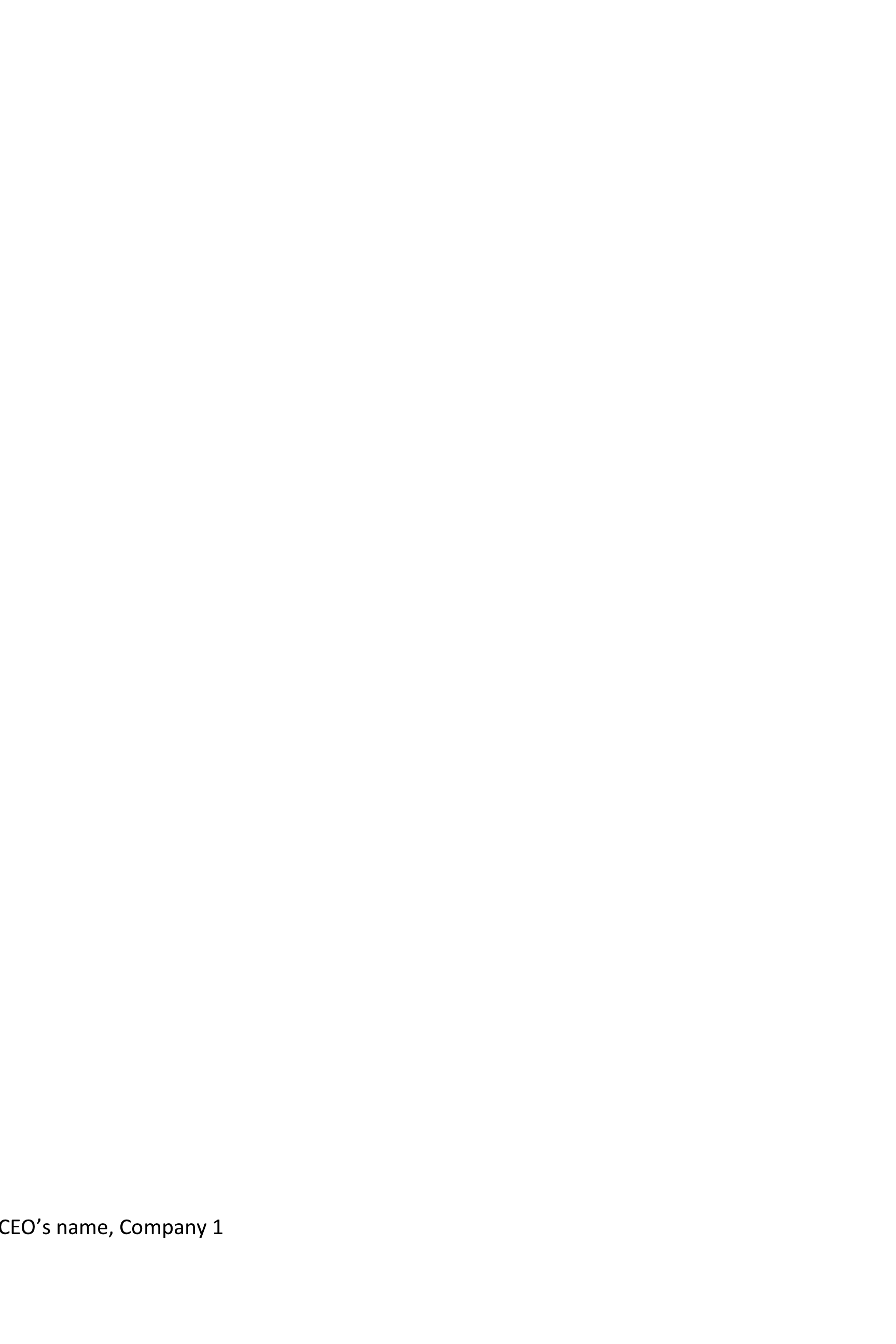 ________________________________                  ________________________________